Рекомендованные платформы для дистанционного обучения.РесурсОписаниеРоссийская электронная школаИнтерактивные уроки с 1-го по 11-й класс лучших учителей страны.Ресурс содержит тематические курсы, видеоуроки, задания для самопроверки, каталог музеев, фильмов и музыкальных концертов. Разместили дидактические и методические материалы по всем урокамМосковская электронная школаПозволяет проверять ошибки, общаться с учителями, выполнять домашние задания, использовать материалы для подготовки к уроку. Содержит варианты контрольных и тестов.В библиотеку МЭШ загружено в открытом доступе более 769 тыс. аудио-, видео- и текстовых файлов, свыше 41 тыс. сценариев уроков, более 1 тыс. учебных пособий и 348 учебников издательств, более 95 тыс. образовательных приложенийТелеканал МособртвПервое познавательное телевидение, где школьное расписание и уроки представлены в режиме прямого эфираПрофориентационный портал «Билет в будущее»Ресурс содержит видеоуроки для средней и старшей школы. Позволяет проводить тестирования и погружаться в различные специальности и направления подготовки уже на базе школьного образованияСервис «Яндекс.Учебник»Ресурс содержит более 35 тыс. заданий по русскому языку и математике разного уровня сложности для школьников 1 - 5-х классов. В числе возможностей - автоматическая проверка ответов и мгновенная обратная связь для учениковСервис «ЯКласс»Сервис позволяет проверять знания учеников. Учитель задает школьнику проверочную работу, ребенок заходит на сайт и выполняет задание педагога. Если ученик допускает ошибку, ему объясняют ход решения задания и предлагают выполнить другой вариант. Учитель получает отчет о том, как ученики справляются с заданиямиОбразовательная платформа «Учи.ру»Школьникам предлагают интерактивные курсы по основным предметам и подготовке к проверочным работам, а учителям и родителям – тематические вебинары по дистанционному обучению.В личных кабинетах пользователей есть чат, где учителя, ученики и родители могут обсуждать задания, свои успехи и прогресс.Электронные версии УМК от издательства «Просвещение»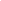 Предоставили доступ к учебникам и специальным тренажерам для отработки и закрепления полученных знаний. Для работы с учебниками не нужен интернетСистема «Маркетплейс образовательных услуг»В наполнение ресурса участвуют ведущие российские компании разного профиля: Яндекс, 1С, Учи.ру, Скайенг, Кодвардс, издательство «Просвещение» и другиеПлатформа для проведения олимпиад и курсов «Олимпиум»Представлено более 72 школьных олимпиадОнлайн-платформа «Мои достижения»Содержит широкий выбор диагностик для учеников с 1-го по 11-й класс по школьным предметам и различным тематикам. Материалы разработали специалисты Московского центра качества образованияВсероссийский образовательный проект «Урок цифры»Позволяет школьникам знакомиться с основами цифровой экономики, цифровых технологий и программирования. В уроках используют образовательные программы в области цифровых технологий от Яндекс, Mail.ru, Лаборатория Касперского, Сбербанк, 1С.Занятия проходят в виде увлекательных онлайн-игр и адаптированы для трех возрастных групп – учащихся младшей, средней и старшей школыПлатформы новой школы от СбербанкаРесурс позволяет сформировать персонифицированную образовательной траектории в школеКурсы от образовательного фонда «Талант и успех» на платформе Сириус.ОнлайнРазместили дополнительные главы по геометрии для 7 - 9-х классов, по комбинаторике для 7-го класса, по лингвистике, фонетике и графике. В ближайшее время станут доступны дополнительные главы по физике для 8-го и 9-го классов, а также по информатике.Курсы подготовлены руководителями и ведущими преподавателями образовательных программ Центра «Сириус». Объем каждого курса составляет от 60 до 120 часов. Ученики, которые успешно пройдут курсы, смогут получить сертификат от Образовательного центра «Сириус